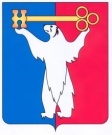 АДМИНИСТРАЦИЯ ГОРОДА НОРИЛЬСКАКРАСНОЯРСКОГО КРАЯРАСПОРЯЖЕНИЕ07.12.2017	г.Норильск	№ 7408Об отказе в изменении вида разрешенного использования земельного участка и объекта капитального строительстваРассмотрев заявление Н.М. Михайловой об изменении вида разрешенного использования земельного участка с кадастровым номером 24:55:0402016:7495 «для эксплуатации нежилого здания» на вид разрешенного использования «общественное питание», об изменении вида разрешенного использования объекта капитального строительства «здание» на вид разрешенного использования «здание кафе» с реконструкцией», в соответствии с абзацем 8 подпункта 1 пункта 3.3.1 раздела 3 Главы I Части I Правил землепользования и застройки на территории муниципального образования город Норильск, утвержденными решением Норильского городского Совета депутатов от 10.11.2009 № 22-533 (далее – Правила), учитывая, что размер земельного участка с кадастровым номером 24:55:0402016:7495 не соответствует предельным (минимальным и (или) максимальным) размерам земельных участков, в том числе их площади для размещения объектов капитального строительства: «общественное питание» - не менее 0,1 га и не более 0,25 га, 1.  Отказать в изменении вида разрешенного использования земельного участка с кадастровым номером 24:55:0402016:7495 «для эксплуатации нежилого здания» на вид разрешенного использования «общественное питание» и изменении вида разрешенного использования объекта капитального строительства «здание» на вид разрешенного использования «здание кафе» с реконструкцией», расположенного по адресу: Красноярский край, город Норильск, район Центральный, улица Нансена, 4А.2.   Управлению по градостроительству и землепользованию Администрации города Норильска направить копию настоящего распоряжения в адрес 
Н.М. Михайловой в течение пяти календарных дней с даты его издания.3. Опубликовать настоящее распоряжение в газете «Заполярная правда» и разместить его на официальном сайте муниципального образования город Норильск.4. Контроль исполнения пункта 3 настоящего распоряжения возложить на заместителя Главы города Норильска по собственности и развитию предпринимательства.Глава города Норильска	                                                                               Р.В. Ахметчин